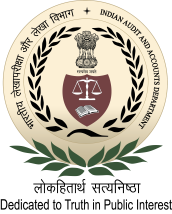 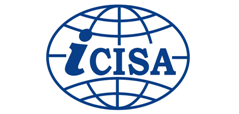 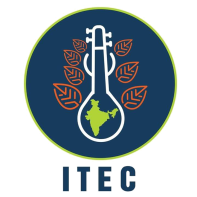 International Centre for Information Systems & AuditA-52, Sector- 62, Institutional Area, Phase-II, Noida – 201307 (Uttar Pradesh)149th International Training Programme ON“Performance Audit”(18th November to 13th December, 2019)Course ScheduleDate & DaySession 110:00 – 11:15 HoursSession 110:00 – 11:15 HoursSession 211:45 – 13:00 HoursSession 211:45 – 13:00 HoursSession 314:00 – 15:15 HoursSession 415:45 – 17:00 Hours18 Nov 2019MondayBriefing & Ice-breaking sessionBriefing & Ice-breaking sessionIntroducing IndiaIntroducing IndiaInaugurationInauguration18 Nov 2019MondayBriefing & Ice-breaking sessionBriefing & Ice-breaking sessionPresentation bySAI India participantPresentation bySAI India participantInaugurationInauguration18 Nov 2019MondaySeminar Hall, CAG OfficeSeminar Hall, CAG Office19 Nov 2019TuesdaySAI India :Mandate & AccountabilityEvolution of Performance Audit in SAI IndiaEvolution of Performance Audit in SAI IndiaISSAI Standards &  Guidelines on Performance Audit(ISSAI 300/3000/3100)ISSAI Standards &  Guidelines on Performance Audit(ISSAI 300/3000/3100)ISSAI Standards &  Guidelines on Performance Audit(ISSAI 300/3000/3100)19 Nov 2019TuesdayMs. Anita S Akella, PD (Southern Region)O/o the C&AG of India, New DelhiMs. Anita S Akella, PD (Southern Region)O/o the C&AG of India, New DelhiMs. Anita S Akella, PD (Southern Region)O/o the C&AG of India, New DelhiMs. Shefali Andaleeb, Executive DirectorNational Financial Reporting Authority (NFRA), New DelhiMs. Shefali Andaleeb, Executive DirectorNational Financial Reporting Authority (NFRA), New DelhiMs. Shefali Andaleeb, Executive DirectorNational Financial Reporting Authority (NFRA), New Delhi20 Nov 2019WednesdayStrategic Audit Planning and Risk AssessmentStrategic Audit Planning and Risk AssessmentStrategic Audit Planning and Risk AssessmentStrategic Audit Planning and Risk AssessmentPreparation of PA guidelines including Audit Design Matrix Preparation of PA guidelines including Audit Design Matrix 20 Nov 2019WednesdayMr. K R Sriram, DG (iCISA)Mr. K R Sriram, DG (iCISA)Mr. K R Sriram, DG (iCISA)Mr. K R Sriram, DG (iCISA)Mr. Dattaprasad Shirsat, Director (iCISA)Mr. Dattaprasad Shirsat, Director (iCISA)21 Nov 2019ThursdayVisit to Agra & Jaipur Visit to Agra & Jaipur Visit to Agra & Jaipur Visit to Agra & Jaipur Visit to Agra & Jaipur Visit to Agra & Jaipur 22 Nov 2019FridayStudy TourStudy TourStudy TourStudy TourStudy TourStudy Tour23 Nov 2019SaturdayStudy TourStudy TourStudy TourStudy TourStudy TourStudy Tour24 Nov 2019SundayStudy TourStudy TourStudy TourStudy TourStudy TourStudy TourDate & DaySession 110:00 – 11:15 HoursSession 211:45 – 13:00 HoursSession 314:00 – 15:15 HoursSession 415:45 – 17:00 Hours25 Nov 2019MondayPreparation of Performance Audit Report : A case StudyPreparation of Performance Audit Report : A case StudyData Analytics in Public audit: Principles and ApproachData analytic process: Basic concepts, types of data etc.25 Nov 2019MondayMr. Sandeep Dabur, Deputy Accountant GeneralO/o the PAG (GSSA), UP, AllahabadMr. Sandeep Dabur, Deputy Accountant GeneralO/o the PAG (GSSA), UP, AllahabadMr. Abhay SinghDeputy Director, iCISAMr. Abhay SinghDeputy Director, iCISA26 Nov 2019TuesdayData Analytics using “Knime”: Hands on sessions Exercises/Case studyData Analytics using “Knime”: Hands on sessions Exercises/Case studyImplementation and Execution– Analysis, Collection of Audit Evidence and reportingImplementation and Execution– Analysis, Collection of Audit Evidence and reporting26 Nov 2019TuesdayMr. Abhay SinghDeputy Director, iCISAMr. Abhay SinghDeputy Director, iCISAMs. Suhasini Gotmare, Director (Science),                                                                                         Ministry of Human Resource DevelopmentMs. Suhasini Gotmare, Director (Science),                                                                                         Ministry of Human Resource Development27 Nov 2019WednesdayPerformance Audit in Telecom Sector & Case Study on Audit of 2G Spectrum AllocationPerformance Audit in Telecom Sector & Case Study on Audit of 2G Spectrum AllocationDelhi Metro Rail Corporation – Organisation and management of ProjectsDelhi Metro Rail Corporation – Organisation and management of Projects27 Nov 2019WednesdayMs. Sangita ChoureDirector General (Union Accounts)O/o the C&AG of India, New DelhiMs. Sangita ChoureDirector General (Union Accounts)O/o the C&AG of India, New DelhiMr. K K SaberwalDirector (Finance), DMRCMr. K K SaberwalDirector (Finance), DMRC28 Nov 2019ThursdayFunctionalities in IDEA Hands-on sessions: Case studyFunctionalities in IDEA Hands-on sessions: Case studyData Analysis using IDEA :
for Planning Performance Audit and Audit FindingsData Analysis using IDEA :
for Planning Performance Audit and Audit Findings28 Nov 2019ThursdayMr. K P SinghSenior Administrative Officer (Retd)Mr. K P SinghSenior Administrative Officer (Retd)Mr. K P SinghSenior Administrative Officer (Retd)Mr. K P SinghSenior Administrative Officer (Retd)29 Nov 2019FridayCountry papers on “Performance Audit” of respective SAIsCountry papers on “Performance Audit” of respective SAIsDelhi visitDelhi visit30 Nov 2019SaturdayAudit of preparedness for Implementation of SDGsAudit of preparedness for Implementation of SDGs30 Nov 2019SaturdayMr. S S DadheDirector GeneralO/o the DGA(Central Expenditure), New DelhiMr. S S DadheDirector GeneralO/o the DGA(Central Expenditure), New DelhiSocial programme/ActivitySocial programme/Activity01 Dec 2019SundaySocial programme/ActivitySocial programme/ActivitySocial programme/ActivitySocial programme/ActivityDate & DaySession 110:00 – 11:15 HoursSession 110:00 – 11:15 HoursSession 211:45 – 13:00 HoursSession 314:00 – 15:15 HoursSession 415:45 – 17:00 Hours02 Dec 2019MondayAudit of Scientific Department:Case study on National Institute of BiologicalsAudit of Scientific Department:Case study on National Institute of BiologicalsAudit of Scientific Department:Case study on National Institute of BiologicalsCase study on Performance Audit of Kaziranga National ParkCase study on Performance Audit of Kaziranga National ParkCase study on Performance Audit of Kaziranga National Park02 Dec 2019MondayMr. Satish SethiPrincipal Director (GST-II)O/o the C&AG of India, New DelhiMr. Satish SethiPrincipal Director (GST-II)O/o the C&AG of India, New DelhiMr. Satish SethiPrincipal Director (GST-II)O/o the C&AG of India, New DelhiMr. Sudipta Biswas, Senior Administrative OfficerO/o the C&AG of India, New DelhiMr. Sudipta Biswas, Senior Administrative OfficerO/o the C&AG of India, New DelhiMr. Sudipta Biswas, Senior Administrative OfficerO/o the C&AG of India, New Delhi03 Dec 2019TuesdayUse of drones, Remote Sensing photographs, GISCountry papers on “Performance Audit” of respective SAIsCountry papers on “Performance Audit” of respective SAIsCountry papers on “Performance Audit” of respective SAIsCountry papers on “Performance Audit” of respective SAIsCountry papers on “Performance Audit” of respective SAIs03 Dec 2019TuesdayMs. Monica RDeputy Director (IS-IV)O/o the C&AG of India, New DelhiCountry papers on “Performance Audit” of respective SAIsCountry papers on “Performance Audit” of respective SAIsCountry papers on “Performance Audit” of respective SAIsCountry papers on “Performance Audit” of respective SAIsCountry papers on “Performance Audit” of respective SAIs04 Dec 2019WednesdayEmerging Strategies in audit of Social SectorEmerging Strategies in audit of Social SectorEmerging Strategies in audit of Social SectorCase Study on Audit of Disaster ManagementCase Study on Audit of Disaster ManagementCase Study on Audit of Disaster Management04 Dec 2019WednesdayMr. Anindya DasguptaAccountant GeneralO/o the AG(A&E), Telangana, HyderabadMr. Anindya DasguptaAccountant GeneralO/o the AG(A&E), Telangana, HyderabadMr. Anindya DasguptaAccountant GeneralO/o the AG(A&E), Telangana, HyderabadMs. Atoorva SinhaPrincipal DirectorO/o the PDA(NWR), JaipurMs. Atoorva SinhaPrincipal DirectorO/o the PDA(NWR), JaipurMs. Atoorva SinhaPrincipal DirectorO/o the PDA(NWR), Jaipur05 Dec 2019ThursdayStudy tour to AhmedabadStudy tour to AhmedabadStudy tour to AhmedabadStudy tour to AhmedabadStudy tour to AhmedabadStudy tour to Ahmedabad06 Dec 2019FridayStudy tour to AhmedabadStudy tour to AhmedabadStudy tour to AhmedabadStudy tour to AhmedabadStudy tour to AhmedabadStudy tour to Ahmedabad07 Dec 2019 SaturdayStudy tour to AhmedabadStudy tour to AhmedabadStudy tour to AhmedabadStudy tour to AhmedabadStudy tour to AhmedabadStudy tour to Ahmedabad08 Dec 2019 SundaySocial programme/ActivitySocial programme/ActivitySocial programme/ActivitySocial programme/ActivitySocial programme/ActivitySocial programme/ActivityDate & DaySession 110:00 – 11:15 HoursSession 211:45 – 13:00 HoursSession 314:00 – 15:15 HoursSession 415:45 – 17:00 Hours09 Dec 2019MondayTheme Country DayTheme Country DayCountry papers on “Performance Audit” of respective SAIsCountry papers on “Performance Audit” of respective SAIs10 Dec 2019TuesdayPerformance Audit on Public Procurement Performance Audit on Public Procurement Performance Audit in Commercial Audit Sector Performance Audit in Commercial Audit Sector 10 Dec 2019TuesdayMr. K Subramaniam Principal DirectorO/o the Principal Director of Audit (Air Force), New DelhiMr. K Subramaniam Principal DirectorO/o the Principal Director of Audit (Air Force), New DelhiMr. Vishal Bapusaheb DesaiDirectorO/o the DGA(Central Receipt), New DelhiMr. Vishal Bapusaheb DesaiDirectorO/o the DGA(Central Receipt), New Delhi11 Dec 2019WednesdayPA case study: Rejuvenation of River Ganga (Namami Gange)PA case study: Rejuvenation of River Ganga (Namami Gange)Performance Audit in RailwaysPerformance Audit in Railways11 Dec 2019WednesdayMr. Pushkar KumarDirector (iCED)Mr. Pushkar KumarDirector (iCED)Ms. Puja Singh MandolJoint Director General, DGCAMinistry of Civil Aviation, New DelhiMs. Puja Singh MandolJoint Director General, DGCAMinistry of Civil Aviation, New Delhi12 Dec 2019ThursdayCase study on MNREGACase study on MNREGAPerformance Audit in Revenue SectorPerformance Audit in Revenue Sector12 Dec 2019ThursdayMr. K R SriramDirector General (iCISA)Mr. K R SriramDirector General (iCISA)Mr. Sandeep LallPrincipal Director (Parliamentary Committees)O/o the C&AG of India, New DelhiMr. Sandeep LallPrincipal Director (Parliamentary Committees)O/o the C&AG of India, New Delhi13 Dec 2019FridayFollow up and Impact  of AuditFollow up and Impact  of AuditValedictionValediction13 Dec 2019FridayMr. Manish KumarDirector General (iCED)Mr. Manish KumarDirector General (iCED)AuditoriumAuditorium